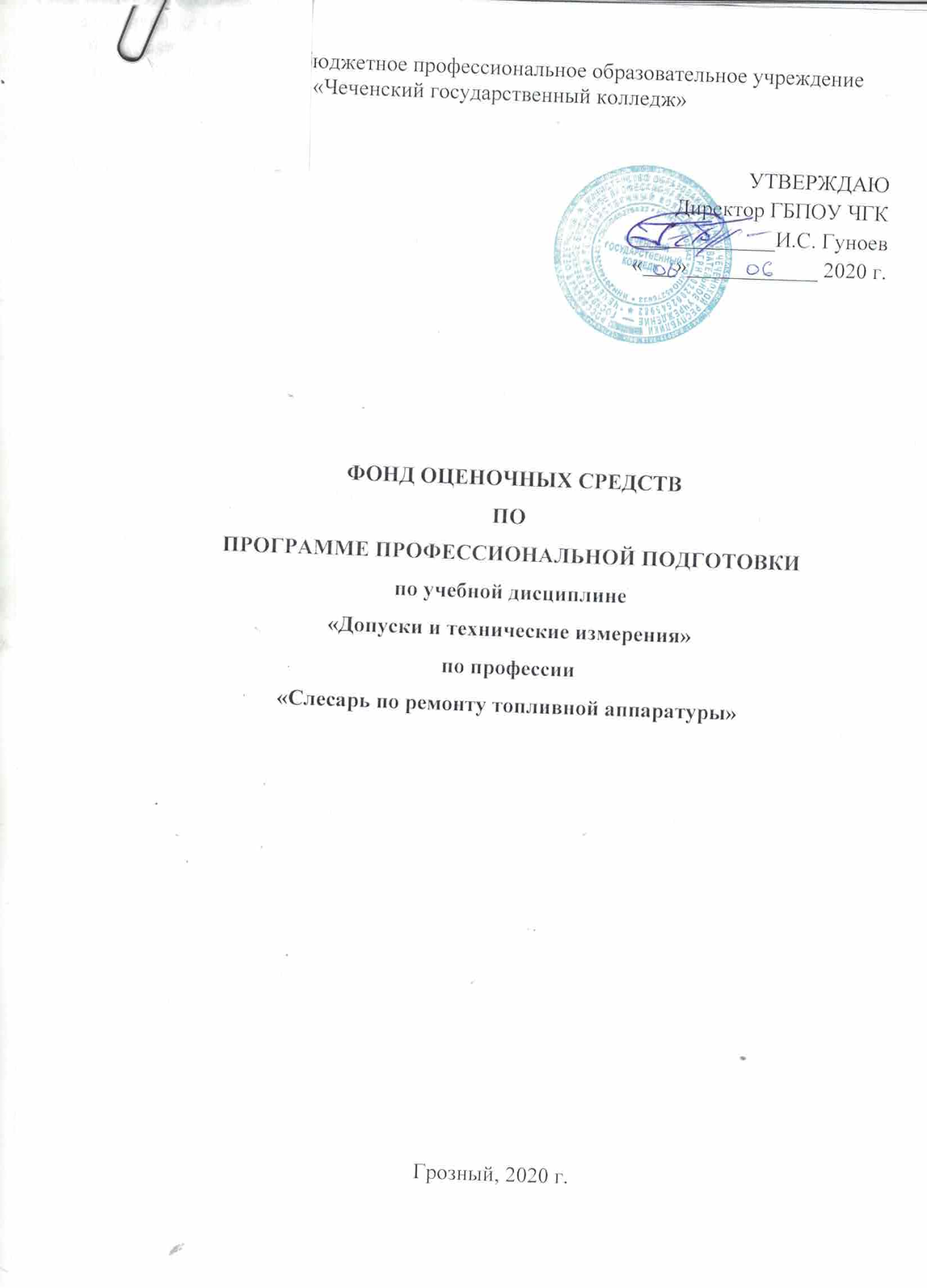 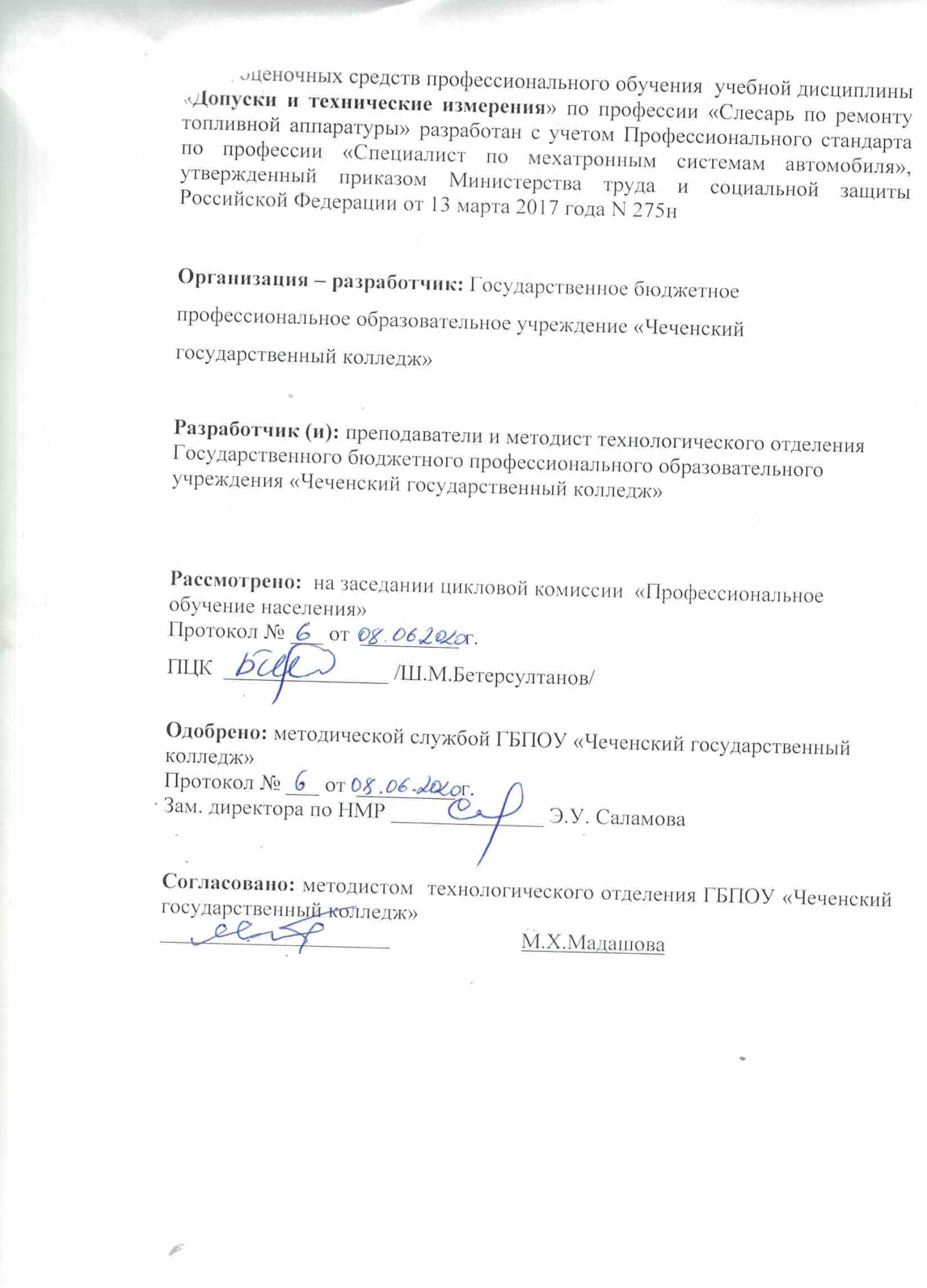  СОДЕРЖАНИЕI. ПАСПОРТ КОМПЛЕКТА ФОНДА ОЦЕНОЧНЫХ СРЕДСТВНастоящий фонд оценочных средств предназначен для оценки освоения итоговых образовательных результатов по учебной дисциплине «Допуски и технические измерения» в рамках реализации  программы профессионального обучения разработан на основе  по профессии «Слесарь по ремонту топливной аппаратуры».Для оценки итоговых образовательных результатов по учебной дисциплине «Допуски и технические измерения» проводится дифференцированный зачет. Целью дифференцированного зачета является определение качества приобретённых обучающимися практических профессиональных умений и первоначального практического опыта.  Для положительного заключения по результатам оценочной процедуры по профессиональному модулю решение, констатирующее освоение кандидатом учебной дисциплины - не менее 70%.Результаты оценочной процедуры заносятся в протокол и сводную оценочную ведомость.2.Результаты освоения программы учебной дисциплины, подлежащие проверкеВид профессиональной деятельностиРезультатом освоения учебной дисциплины является готовность обучающегося к выполнению вида профессиональной деятельности — разработка технологических процессов и проектирование изделий и составляющих его общих компетенций:ОК 1. Понимать сущность и социальную значимость своей будущей профессии, проявлять к ней устойчивый интерес.ОК 2. Организовывать собственную деятельность, исходя из цели и способов ее достижения, определенных руководителем.ОК 3. Анализировать рабочую ситуацию, осуществлять текущий и итоговыйконтроль, оценку и коррекцию собственной деятельности, нести ответственность за результаты своей работы.ОК 4. Осуществлять поиск информации, необходимой для эффективного выполненияпрофессиональных задач.ОК 5. Использовать информационно-коммуникационные технологии впрофессиональной деятельности.ОК 6. Работать в коллективе и команде, эффективно общаться с коллегами,руководством, клиентами.ОК 7. Исполнять воинскую обязанность, в том числе, с применением полученных профессиональных знаний (для юношей).3. Оценка освоения теоретического курса учебной дисциплины «Допуски и технические измерения»Итоговый контроль в форме дифференцированного зачета осуществляет проверку усвоения учебного материала. Данная оценка предполагает систематичность постоянного и непрерывного мониторинга качества обучения. Текущий контроль проводится в форме контрольных работ, практических работ, тестов. Критерии оценивания: «5» (отлично) – за глубокое и полное овладение содержанием учебного материала, в котором студент свободно и уверенно ориентируется; за умение практически применять теоретические знания, высказывать и обосновывать свои суждения. Оценка «5» (отлично) предполагает грамотное и логичное изложение ответа. «4» (хорошо) – если слушатель полно освоил учебный материал, владеет научно понятийным аппаратом, ориентируется в изученном материале, осознанно применяет теоретические знания на практике, грамотно излагает ответ, но содержание и форма ответа имеют отдельные неточности. «3» (удовлетворительно) – если студент обнаруживает знание и понимание основных положений учебного материала, но излагает его неполно, непоследовательно, допускает неточности, в применении теоретических знаний при ответе на практикоориентированные вопросы; не умеет доказательно обосновать собственные суждения. «2» (неудовлетворительно) – если студент имеет разрозненные, бессистемные знания, допускает ошибки в определении базовых понятий, искажает их смысл; не может практически применять теоретические знания4.ФОНД ОЦЕНОЧНЫХ СРЕДСТВ ДЛЯ ИТОГОВОЙ АТТЕСТАЦИИ ПО УЧЕБНОЙ ДИСЦИПЛИНЕОЦЕНОЧНЫЕ МАТЕРИАЛЫПисьменная работа (тест)1.Размер, установленный измерением с допустимой погрешностью, называется:а) действительный б) линейный2.Допуск – это:а) разность между наибольшим и наименьшим придельными размерамиб) разность между верхним и нижним придельными отклонениями3.Наименьший натяг вычисляется по формуле:а) d min-D maxб)d max-D min4.Чему равно нижнее предельное отклонение для размера 90 + 0,02: а) + 0,02 б) равно «0»5.Чему равно верхнее предельное отношение для размера 80 + – 0.01а) + 0,01 б) –0,016.Совокупность допусков, соответствующих одинаковой степени точности для всех номинальных размеров, называется:а) квалитет б) единица допусков7.Наибольший и наименьший придельные размеры отверстия обозначают:а) D max и d min б) Dmax и D min8.Допуск отверстия вычисляют по формуле:а) d max – d min б) D max – D min9.Поверхности, по которым детали соединяются в сборочные единицы(узлы)называются:а)сопрягаемые б)несопрягаемые10.Разность действительных размеров отверстия и вала называется:а)натягом б)зазоромОтветы: 1-а; 2-а; 3-а; 4-б; 5-а; 6-а; 7-б; 8-б; 9-а; 10-б
 Тестовые вопросыВопросы по разделу 1«Основные сведения о размерах и соединениях вмашиностроении».1. ОБЯЗАТЕЛЬНАЯ ЧАСТЬВопрос А1. Взаимозаменяемость, не предусматривающая доработку деталей при сборке:а) полная;б) неполная;в) функциональная.Вопрос А2. Показатель, характеризующий условия изготовления детали – этопоказатель…а) назначения;б) эстетичности;в) технологичности.Вопрос А3. Размер, установленный с допустимой погрешностью – это размер...а) номинальный;б) предельный;в) действительный.Вопрос А4. Какие детали называются сопрягаемыми?а) детали, элементы которых (вал и отверстие) входят друг в друга, образуясоединения;б) детали, элементы которых (вал и отверстие) равны по размерам;в) детали с номинальными размерами.Вопрос А5. Какой размер называется действительным?а) номинальный размер;б) полученный измерением размер обработанной детали с допустимойпогрешностью;в) размер, заданный на чертеже детали.Вопрос А6. Чем ограничены действительные размеры?а) номинальным и наименьшим размерами;б) номинальным и наибольшим размерами;в) наибольшим и наименьшим размерами.Вопрос А7. Выберите из перечисленных отклонений отклонениярасположения формы:а) допуск круглости;б) допуск соосности;в) допуск перпендикулярности.Вопрос А8.Выберите из перечисленных отклонений отклонения расположения поверхностей:а) допуск круглости; б) допуск цилиндричности;в) допуск перпендикулярности.Вопрос А9.Что такое нулевая линия?а) линия, соответствующая номинальному размеру, от которой откладываютотклонения размеров при графическом изображении допусков и посадок;б) линия, соответствующая действительному размеру, от которойоткладываютотклонения размеров при графическом изображении допусков и посадок;в) линия, соответствующая наименьшему размеру, от которой откладываютотклонения размеров при графическом изображении допусков и посадок.Вопрос А10.Размеры на чертеже проставляются в:а) сантиметрах;б) дециметрах;в) миллиметрах.Вопрос А11.Наибольший и наименьший размеры детали называются:а) действительные;б) предельные;в) номинальные.Вопрос А12.Что такое допуск?а) разность между наибольшим и номинальным допустимыми значениямитого или иного параметра;б) разность между наибольшим и наименьшим допустимыми значениямитого или иного параметра;в) разность между наименьшим и номинальным допустимыми значениямитого или иного параметра.Вопрос А13.Имеет ли допуск размера знак:а) да;б) нет;в) зависит от условий работы детали.Вопрос А14.Допуск на размер Ш 30 + 0,2 равен:а) 0,2;б) 0;в) 30.Вопрос А15.Выберите правильную формулу для расчета допуска размераотверстия:а) TD = D max – D minили TD = ES – EI;б) Td = d max – d min или Td = es – ei; в) Td = d min – d maxили Td = ei –es.Вопрос А16.Выберите правильную формулу для расчета допуска размера вала:а) TD = D max – D minили TD = ES – EI;б) Td = d max – d min или Td = es – ei;в) Td = d min – d maxили Td = ei –es.Вопрос А17. Нижнее отклонение размера 18+0,2, если оно не указано на чертежеравно:а) 0,2;б) 0,1;в) 0.Вопрос А18. Зазор образуется в соединении, когда:а) размеры отверстия меньше размеров вала;б) размеры отверстия больше размеров вала;в) размеры отверстия равны размерам вала.Вопрос А19. С увеличением допуска, требования к точности изготовления детали:а) выше;б) ниже;в) не влияет.Вопрос А20. Допуск перпендикулярности обозначается знаком:а) ┴;б) √;в) //.Вопрос А21. Допуск параллельности обозначается знаком:а) ┴;б) √;в) //.Вопрос А22. Посадки в системе отверстия – это:а) посадки, в которых различные зазоры и натяги получаются соединениемразличныхвалов с основным отверстием;б) посадки, в которых различные зазоры и натяги получаются соединениемразличных отверстий с основным валом;в) посадки, в которых предельные отклонения отверстий одинаковы спредельными отношениями вала.Вопрос А23. Указанный на чертеже размер – 70Д6 – означает:а) 70 – номинальный размер, Д – предельное отклонение, 6 – номер квалитета;б) 70 – действительный размер, Д – квалитет, 6 – предельное отклонение;в) 70 – наибольший размер, Д – нижнее отклонение, 6 – номер квалитета;Вопрос А24. Наибольший предельный размер 28,5+0,2+0,1равен:а) 28,5;б) 28,7; в) 28,6.Вопрос А25. Нижним отклонением называется:а) разность между допуском размера и номинальным размером;б) алгебраическая разность между наименьшим предельным и номинальнымразмером;в) алгебраическая разность между предельными размерами.Вопрос А26. Допуск размера – это:а) алгебраическая разность между наибольшим и наименьшим предельнымиразмерами;б) алгебраическая разность между номинальным размером и отклонением;в) алгебраическая разность между верхним отклонением и действительнымразмером.Вопрос А27. Допуск размера 29,0 -0,1-0,2 размер:а) - 0,1;б) 0,1;в) 0,3.Вопрос А28. Условие годности размера формулируется так, если:а) действительный размер окажется между наибольшим и наименьшимпредельными размерами или равен любому из них;б) действительный размер равен наибольшему предельному размеру;в) действительный размер равен наименьшему предельному размеру.Вопрос А29. С увеличением порядкового номера квалитета точность:а) увеличивается;б) понижается;в) остается прежней.Вопрос А30. Системой отверстия называется:а) система, в которой посадки образованы изменением полей допуска валовпри постоянном поле допуска отверстий;б) система, в которой посадки образованы изменением полей допускаотверстий при постоянном поле допуска валов;в) система, в которой поле допуска отверстия и вала постоянно.СТР.паспорт комплекта фонда оценочных средств4РЕЗУЛЬТАТЫ ОСВОЕНИЯ УЧЕБНОЙ ДИСЦИПЛИНЫ, ПОДЛЕЖАЩИЕ ПРОВЕРКЕ5ОЦЕНКА ОСВОЕНИЯ УЧЕБНОЙ ДИСЦИПЛИНЫ7ФОНД ОЦЕНОЧНЫХ СРЕДСТВ ДЛЯ ИТОГОВОЙ АТТЕСТАЦИИ ПО УЧЕБНОЙ ДИСЦИПЛИНЕ8